提醒的話：1. 請同學詳細填寫，這樣老師較好做統整，學弟妹也較清楚你提供的意見，謝謝！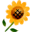 2. 甄選學校、科系請填全名；甄選方式與過程內容書寫不夠請續寫背面。         3. 可直接上輔導處網站https://sites.google.com/a/yphs.tw/yphsc/「甄選入學」區下載本表格，    以電子檔郵寄至yphs316@gmail.com信箱，感謝你！　　　　　              甄選學校甄選學校東吳大學東吳大學東吳大學東吳大學甄選學系甄選學系政治系政治系學生學測分數國英數社自總■大學個人申請□科技校院申請入學□軍事校院■大學個人申請□科技校院申請入學□軍事校院■大學個人申請□科技校院申請入學□軍事校院■正取□備取□未錄取■正取□備取□未錄取學測分數13151013758■大學個人申請□科技校院申請入學□軍事校院■大學個人申請□科技校院申請入學□軍事校院■大學個人申請□科技校院申請入學□軍事校院■正取□備取□未錄取■正取□備取□未錄取甄選方式與過程■面試佔(   50 　%)一、形式：（教授：學生）人數=（  3：1　），方式：    12min                       二、題目：1.先做簡短自介(要包括你為何選擇東吳政治)2.從籤筒一次抽出2支籤，翻題本後，擇一回答   你如何看待監視器，有人覺得他是安全的必需品，有人覺得他侵犯到隱私  國與國間為何會發生戰爭  (面試不用帶備審，教授有)■備審資料佔(   10  %)   或  □術科實作佔(     %)  或  □筆試佔(     %)■其他佔(   40  %)學測成績請註明其他方式，如：小論文■面試佔(   50 　%)一、形式：（教授：學生）人數=（  3：1　），方式：    12min                       二、題目：1.先做簡短自介(要包括你為何選擇東吳政治)2.從籤筒一次抽出2支籤，翻題本後，擇一回答   你如何看待監視器，有人覺得他是安全的必需品，有人覺得他侵犯到隱私  國與國間為何會發生戰爭  (面試不用帶備審，教授有)■備審資料佔(   10  %)   或  □術科實作佔(     %)  或  □筆試佔(     %)■其他佔(   40  %)學測成績請註明其他方式，如：小論文■面試佔(   50 　%)一、形式：（教授：學生）人數=（  3：1　），方式：    12min                       二、題目：1.先做簡短自介(要包括你為何選擇東吳政治)2.從籤筒一次抽出2支籤，翻題本後，擇一回答   你如何看待監視器，有人覺得他是安全的必需品，有人覺得他侵犯到隱私  國與國間為何會發生戰爭  (面試不用帶備審，教授有)■備審資料佔(   10  %)   或  □術科實作佔(     %)  或  □筆試佔(     %)■其他佔(   40  %)學測成績請註明其他方式，如：小論文■面試佔(   50 　%)一、形式：（教授：學生）人數=（  3：1　），方式：    12min                       二、題目：1.先做簡短自介(要包括你為何選擇東吳政治)2.從籤筒一次抽出2支籤，翻題本後，擇一回答   你如何看待監視器，有人覺得他是安全的必需品，有人覺得他侵犯到隱私  國與國間為何會發生戰爭  (面試不用帶備審，教授有)■備審資料佔(   10  %)   或  □術科實作佔(     %)  或  □筆試佔(     %)■其他佔(   40  %)學測成績請註明其他方式，如：小論文■面試佔(   50 　%)一、形式：（教授：學生）人數=（  3：1　），方式：    12min                       二、題目：1.先做簡短自介(要包括你為何選擇東吳政治)2.從籤筒一次抽出2支籤，翻題本後，擇一回答   你如何看待監視器，有人覺得他是安全的必需品，有人覺得他侵犯到隱私  國與國間為何會發生戰爭  (面試不用帶備審，教授有)■備審資料佔(   10  %)   或  □術科實作佔(     %)  或  □筆試佔(     %)■其他佔(   40  %)學測成績請註明其他方式，如：小論文■面試佔(   50 　%)一、形式：（教授：學生）人數=（  3：1　），方式：    12min                       二、題目：1.先做簡短自介(要包括你為何選擇東吳政治)2.從籤筒一次抽出2支籤，翻題本後，擇一回答   你如何看待監視器，有人覺得他是安全的必需品，有人覺得他侵犯到隱私  國與國間為何會發生戰爭  (面試不用帶備審，教授有)■備審資料佔(   10  %)   或  □術科實作佔(     %)  或  □筆試佔(     %)■其他佔(   40  %)學測成績請註明其他方式，如：小論文■面試佔(   50 　%)一、形式：（教授：學生）人數=（  3：1　），方式：    12min                       二、題目：1.先做簡短自介(要包括你為何選擇東吳政治)2.從籤筒一次抽出2支籤，翻題本後，擇一回答   你如何看待監視器，有人覺得他是安全的必需品，有人覺得他侵犯到隱私  國與國間為何會發生戰爭  (面試不用帶備審，教授有)■備審資料佔(   10  %)   或  □術科實作佔(     %)  或  □筆試佔(     %)■其他佔(   40  %)學測成績請註明其他方式，如：小論文■面試佔(   50 　%)一、形式：（教授：學生）人數=（  3：1　），方式：    12min                       二、題目：1.先做簡短自介(要包括你為何選擇東吳政治)2.從籤筒一次抽出2支籤，翻題本後，擇一回答   你如何看待監視器，有人覺得他是安全的必需品，有人覺得他侵犯到隱私  國與國間為何會發生戰爭  (面試不用帶備審，教授有)■備審資料佔(   10  %)   或  □術科實作佔(     %)  或  □筆試佔(     %)■其他佔(   40  %)學測成績請註明其他方式，如：小論文■面試佔(   50 　%)一、形式：（教授：學生）人數=（  3：1　），方式：    12min                       二、題目：1.先做簡短自介(要包括你為何選擇東吳政治)2.從籤筒一次抽出2支籤，翻題本後，擇一回答   你如何看待監視器，有人覺得他是安全的必需品，有人覺得他侵犯到隱私  國與國間為何會發生戰爭  (面試不用帶備審，教授有)■備審資料佔(   10  %)   或  □術科實作佔(     %)  或  □筆試佔(     %)■其他佔(   40  %)學測成績請註明其他方式，如：小論文■面試佔(   50 　%)一、形式：（教授：學生）人數=（  3：1　），方式：    12min                       二、題目：1.先做簡短自介(要包括你為何選擇東吳政治)2.從籤筒一次抽出2支籤，翻題本後，擇一回答   你如何看待監視器，有人覺得他是安全的必需品，有人覺得他侵犯到隱私  國與國間為何會發生戰爭  (面試不用帶備審，教授有)■備審資料佔(   10  %)   或  □術科實作佔(     %)  或  □筆試佔(     %)■其他佔(   40  %)學測成績請註明其他方式，如：小論文■面試佔(   50 　%)一、形式：（教授：學生）人數=（  3：1　），方式：    12min                       二、題目：1.先做簡短自介(要包括你為何選擇東吳政治)2.從籤筒一次抽出2支籤，翻題本後，擇一回答   你如何看待監視器，有人覺得他是安全的必需品，有人覺得他侵犯到隱私  國與國間為何會發生戰爭  (面試不用帶備審，教授有)■備審資料佔(   10  %)   或  □術科實作佔(     %)  或  □筆試佔(     %)■其他佔(   40  %)學測成績請註明其他方式，如：小論文心得與建議◎備審資料製作建議：◎整體準備方向與建議：   面試前多注意時事，講出來的一字一句都要是自己非常了解的事，因為教授可能會打斷你的話再追問，但面試過程像聊天，討論問題，不用太緊張◎備審資料製作建議：◎整體準備方向與建議：   面試前多注意時事，講出來的一字一句都要是自己非常了解的事，因為教授可能會打斷你的話再追問，但面試過程像聊天，討論問題，不用太緊張◎備審資料製作建議：◎整體準備方向與建議：   面試前多注意時事，講出來的一字一句都要是自己非常了解的事，因為教授可能會打斷你的話再追問，但面試過程像聊天，討論問題，不用太緊張◎備審資料製作建議：◎整體準備方向與建議：   面試前多注意時事，講出來的一字一句都要是自己非常了解的事，因為教授可能會打斷你的話再追問，但面試過程像聊天，討論問題，不用太緊張◎備審資料製作建議：◎整體準備方向與建議：   面試前多注意時事，講出來的一字一句都要是自己非常了解的事，因為教授可能會打斷你的話再追問，但面試過程像聊天，討論問題，不用太緊張◎備審資料製作建議：◎整體準備方向與建議：   面試前多注意時事，講出來的一字一句都要是自己非常了解的事，因為教授可能會打斷你的話再追問，但面試過程像聊天，討論問題，不用太緊張◎備審資料製作建議：◎整體準備方向與建議：   面試前多注意時事，講出來的一字一句都要是自己非常了解的事，因為教授可能會打斷你的話再追問，但面試過程像聊天，討論問題，不用太緊張◎備審資料製作建議：◎整體準備方向與建議：   面試前多注意時事，講出來的一字一句都要是自己非常了解的事，因為教授可能會打斷你的話再追問，但面試過程像聊天，討論問題，不用太緊張◎備審資料製作建議：◎整體準備方向與建議：   面試前多注意時事，講出來的一字一句都要是自己非常了解的事，因為教授可能會打斷你的話再追問，但面試過程像聊天，討論問題，不用太緊張◎備審資料製作建議：◎整體準備方向與建議：   面試前多注意時事，講出來的一字一句都要是自己非常了解的事，因為教授可能會打斷你的話再追問，但面試過程像聊天，討論問題，不用太緊張◎備審資料製作建議：◎整體準備方向與建議：   面試前多注意時事，講出來的一字一句都要是自己非常了解的事，因為教授可能會打斷你的話再追問，但面試過程像聊天，討論問題，不用太緊張E-mail手機